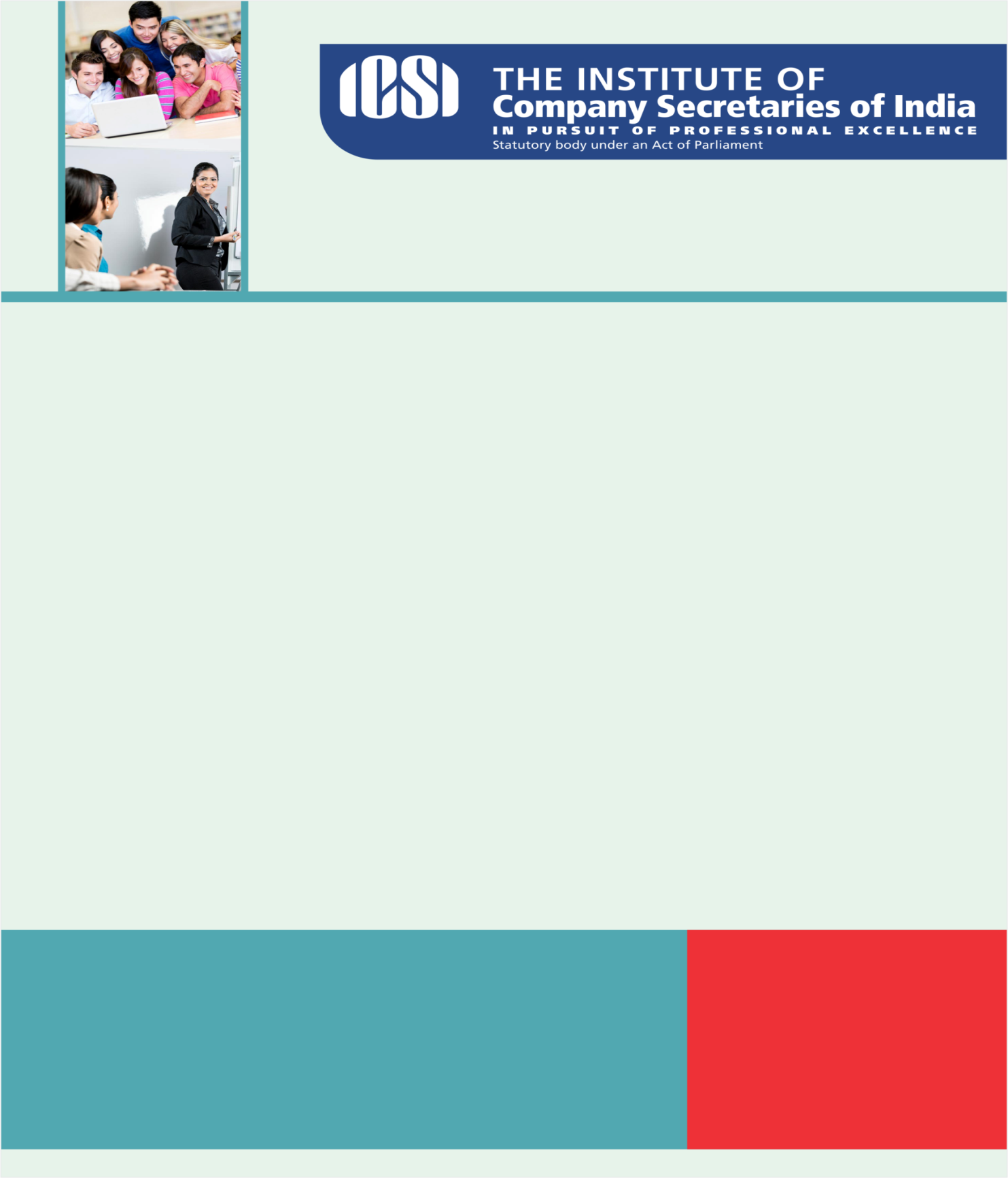 “Contrary to popular myth, great teams are not characterised by an absence of conflict. On the contrary, in my experience, one of the most reliable indicators of a team that is continually learning is the visible conflict of ideas. In great team conflict becomes productive”                                                                  -  Peter Senge, The Fifth DisciplineKnowledge Appraise Report of the Committee on Taxation of E-CommerceEliminating Poverty: Creating Jobs and Strengthening Social Programs*Regulatory UpdatesSEBI: FAQ ScoresMCA: Companies (Incorporation) Second Amendment Rules, 2016 MCA: Notification for CRC phase-2 IncorporationIRDAI: Guidelines on Appointment of Appointed Actuaries and their Mentors RBI: Section 23 of Banking Regulation Act, 1949 (AACS) – Extending Value-Added Services through ATMsICSI NewsNational Seminar NCLT and NCLATICSI-CCGRT Integrated Company Secretary Course Batch (2016-19) Instructions for filling up the form ProspectusTraining Programme for Peer Reviewers at Noida on 03.04.2016The Institute of Company Secretaries of India (ICSI) Signs Mou Under the Icsi Study Centre SchemeLegal Term“Scire facias”  Your cause to know.Market Indices (at 11:31 AM) 
Kindly send your feedback/suggestions regarding CS updates at csupdate@icsi.eduFor Previous CS UPDATE(S) visit :  http://www.icsi.edu/Member/CSUpdate.aspxIf you are not receiving the CS update, kindly update your e-mail id with Institute’s database by logging on ICSI website. SENSEX25,192 (-145.55)NIFTY 7,681 (-35.40)GOLD (MCX) (Rs/10g.) 28,375 (-224.00)USD/INR66.69 (0.05)